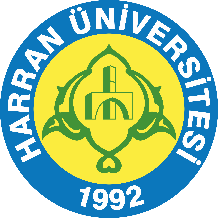 T.C.HARRAN ÜNİVERSİTESİFen Edebiyat FakültesiSosyoloji BölümüİÇİNDEKİLER ÖZET ..................................................................................................................BİRİM HAKKINDA BİLGİLER ....................................................................1.İletişim Bilgileri ................................................................................................2. Tarihsel Gelişimi..............................................................................................3. Misyonu, Vizyonu, Değerleri ve Hedefleri.....................................................ÖLÇÜTLER…………………………………………………………………….A. Kalite Güvencesi Sistemi ................................................................................B. Eğitim ve Öğretim ............................................................................................C. Araştırma ve Geliştirme....................................................................................
DEĞERLENDİRME, SONUÇ VE ÖNERİLER ……………………………….ÖZET Bu raporun amacı, kurumsal akreditasyon süreçleri kapsamında ne durumda olduğumuzu tespit etmek ve bu kapsamda ihtiyaç duyulan süreçlerin belirlenmesi, oluşturulması ve iyileştirilmesi suretiyle kalite hedeflerine ulaşmaktır. Raporda bölümümüzün eğitim öğretim, araştırma süreçleri, uluslararasılaşma kaynakları ve performansına ilişkin bilgilere yer verilmiştir. BİRİM HAKKINDA BİLGİLERİletişim BilgileriAdres: Harran Üniversitesi,
Fen-Edebiyat Fakültesi,
Sosyoloji Bölümü, S Blok
Osmanbey Kampüsü, 63300 Şanlıurfa, Türkiye

Web:  http://web.harran.edu.tr/sosyoloji/tr
Bölüm Mail: sosyoloji@harran.edu.tr
Telefon:  (+90) 0414-3183000 (Santral)Tarihsel GelişimiBölümümüz 2014- 2015 eğitim öğretim yılında ilk öğrencilerini almış ve 2017-2018 yılında ilk mezunlarını vermiştir. Bölümümüz eğitim öğretim kalitesini artırarak ve akademik kadrosunu genişleterek faaliyetlerine devam etmektedir. Misyonu, Vizyonu, Değerleri ve HedefleriVizyon: Bilimsel bilgi üretimi ve toplumsal sorunların çözümü konusunda ulusal ve uluslararası alanda söz sahibi olmak.Misyon: Toplumsal yaşamın değişim ve dönüşüm mekanizmalarını anlama ve açıklama becerisi kazanmış, çok boyutlu düşünebilen, toplumsal sorunların tespiti ve çözümü noktasında sorgulayan, karar veren ve bilimsel bilgi üretimine katkı sağlayabilen bireyler yetiştirmektir.Hedefler: Öğretim faaliyetlerinde bölümün amacı, öğrencilerin sosyolojik bilgi birikimi elde ederek, kuramsal ve yöntemsel olarak donanımlı olmalarını sağlamak ve Toplumsal yaşamın değişim ve dönüşüm mekanizmalarını anlama ve açıklama becerisi kazanmış, çok boyutlu düşünebilen, toplumsal sorunların tespiti ve çözümü noktasında sorgulayan, karar veren ve bilimsel bilgi üretimine katkı sağlayabilen bireyler yetiştirmektirÖLÇÜTLER A)KALİTE GÜVENCE SİSTEMİA.1) Kalite PolitikasıHarran Üniversitesi faaliyetlerinde tüm çalışanlarınca benimsenen "kalite odaklı" yönetim sistemini esas almaktadır.
Söz konusu sistemin ilkeleri temel olarak şunlardır:Kurumsal düzeyde tüm süreçlerimizde sürekli iyileşmenin sağlanması,Eğitim öğretim sürecinde nitelik artışı ve öğrenci odaklı yaklaşım,Başta öğrenciler olmak üzere paydaşların memnuniyetinin artırılması,Araştırma faaliyetlerinde AR-GE bakış açılı yaklaşımın benimsenmesi,Çalışanların motivasyon ve performanslarının yükseltilmesi,Kaynakların etkin ve verimli kullanımının sağlanması ve özendirilmesi,Mali saydamlığın sağlanması,Yenilikçi bakış açısıyla küresel gelişmelere yatkınlığın sağlanması,Uluslararası tanınırlığın ve saygınlığın artırılması.A.1.2.)  Öğrenci Sayıları ve İnsan Kaynakları VerileriB)EĞİTİM VE ÖĞRETİM				B.1)  Program Tasarımı, Değerlendirmesi ve GüncellenmesiB.1.1. Programların tasarımı ve onayıHarran üniversitesi Sosyoloji Bölümü 4 yıl süreli örgün eğitim ve yüksek lisans eğitimi vermektedir. Öğrenciler, isteğe bağlı 1 yıl yabancı dil eğitimi eğitimi almaktadır. B.1.2. Programın ders dağılım dengesihttps://obs.harran.edu.tr/oibs/bologna/index.aspx?lang=tr&curOp=showPac&curUnit=8&curSunit=5509#B.1.3. Ders kazanımlarının program çıktılarıyla uyumu	https://obs.harran.edu.tr/oibs/bologna/index.aspx?lang=tr&curOp=showPac&curUnit=8&curSunit=5509#			B.1.5. Programların izlenmesi ve güncellenmesi	Program Yeterlilikleri: https://obs.harran.edu.tr/oibs/bologna/index.aspx?lang=tr&curOp=showPac&curUnit=8&curSunit=5509#B.2) Programların Yürütülmesi (Öğrenci Merkezli Öğrenme Öğretme ve Değerlendirme)	B.2.1. Öğretim yöntem ve teknikleriProgramda lisans ve yüksek lisans düzeyinde örgün eğitim verilmektedir. B.2.2. Ölçme ve değerlendirmeÖğrenciler lisans düzeyinde ÖSYS ile bölümümüze yerleşmektedir.Yüksek lisans düzeyinde, ALES sınavından 55 üstü puan alan öğrenciler yazılı sınava girmeye hak kazanırlar. Yazılı sınavı başarıyla geçen adaylar yüksek lisans öğrencisi olmaya hak kazanmaktadır. B.2.3. Öğrenci kabulü, önceki öğrenmenin tanınması ve kredilendirilmesi*Türkiye’deki üniversiteler ve uluslararası üniversitelerin yükseköğretim kurumlarından Harran Üniversitesi Sosyoloji Bölümü’ne geçiş yapmak isteyen öğrenciler “Yükseköğretim Kurumlarında Ön Lisans ve Lisans Düzeyindeki Programlar Arasında Geçiş, Çift Anadal, Yan Dal ile Kurumlar Arası Kredi Transferi Yapılması Esaslarına İlişkin Yönetmelik” ve Üniversitemiz Senatosu’nun belirlediği kurallar kapsamında gerçekleşmektedir.Chrome-extension://efaidnbmnnnibpcajpcglclefindmkaj/http://ogrenci.harran.edu.tr/assets/uploads/other/files/ogrenci/files/Muafiyet_Yonergesi_Senato_Sonucu.pdfB.2.4. Yeterliliklerin sertifikalandırılması ve diploma4 yıl sonunda 240 AKTS’yi tamamlayan öğrenciler başarılı sayılır ve diploma almaya hak kazanırlar.https://obs.harran.edu.tr/oibs/bologna/index.aspx?lang=tr&curOp=showPac&curUnit=8&curSunit=5509#B.3)   Öğrenme Kaynakları ve Akademik Destek Hizmetleri B.3.1. Öğrenme ortam ve kaynaklarıBölümümüzde 2022-2023 yılı itibariyle örgün eğitim verilmektedir. Öğrenciler aynı zamanda uzaktan eğitim sistemiyle rektörlük servis derslerini almaktadır. B.3.2. Akademik destek hizmetleriBölümümüzde 4 sınıf düzeyinde akademik danışmanlık verilmektedir.B.3.3. Tesis ve altyapılarFen- Edebiyat Fakültesi S Blok’ta bulunan bölümümüzde 3 sınıf 1 bilgisayar laboratuvarı ve 1 seminer salonu bulunmaktadır.B.3.4. Dezavantajlı gruplar	Bölümümüzde 1  özel gereksinimli öğrenci öğrenim görmektedir.B.3.5. Sosyal, kültürel, sportif faaliyetlerB.4 ) Öğretim KadrosuHarran Üniversitesi Sosyoloji Bölümünde 1 Profesör, 1 Doçent, 4 Dr. Öğr. Üyesi ve 2 Araştırma Görevlisi vardır. http://web.harran.edu.tr/sosyoloji/tr/akademik-personel/akademik-personel-linkleri/ B.4.1. Atama, yükseltme ve görevlendirme kriterleriAtama, yükseltme ve görevlendirme kriterleri YÖK tarafından belirlenmektedir.C)ARAŞTIRMA VE GELİŞTİRMEC.1) Araştırma Süreçlerinin Yönetimi ve Araştırma Kaynakları		Bölümümüz öğretim üyelerinin yürüttüğü AB projeleri:		 C.1.2. Doktora programları ve doktora sonrası imkanlarHarran Üniversitesi Sosyoloji Bölümünde doktora programı bulunmamaktadır.  C.2) Araştırma Yetkinliği, İş birlikleri ve Destekler C.2.2. Ulusal ve uluslararası ortak programlar ve ortak araştırma birimleriSosyoloji Bölümü’nün bu kapsamda Erasmus Koordinatörlüğü aktif olarak çalışmaktadır. Erasmus kapsamında Fen Edebiyat Fakültesi bünyesinde en fazla öğrenci gönderen bölüm olan sosyoloji bölümü 2021-2022 yılında 7 Öğrenci göndermiştir. Aktif anlaşmamız bulunan üniversiteler aşağıda yer almaktadır. Erasmus Personel Hareketliliği kapsamında 2022 yılı güz döneminde bölümümüzden 1 öğretim elemanı ders verme kapsamında Erasmus hibesinden faydalanmaya hak kazanmıştır.2022 yılı bitimine kadar hareketliliği gerçekleştirecektir.C.3) Araştırma PerformansıBölüm Yayın Performansı (Ulusal ve Uluslararası)*İlgili kanıtlara bölüm web sayfasından ulaşılabilir.	SONUÇ ve ÖNERİLERHarran Üniversitesi Sosyoloji Bölümü; kurumsal kültüre bağlı bir şekilde eğitim öğretim , bilimsel faaliyetler ve araştırma geliştirme düzeyi planlandığı gibi devam etmektedir. Üstünlüklerimizİstekli ve özverili çalışan akademik personelAkademik kariyerde yönlendirici ve motive edici yönetimGüçlü ve etkin bir öğretim üyesi kadrosuZayıflıklarımızÖğrencilere yönelik yeterli sosyal ve kültürel faaliyetin olmayışıYetersiz fiziksel, teknik ve teknolojik koşullarSOSYOLOJİ BÖLÜMÜ ÖĞRENCİ SAYILARIS. NoProje Türü/Projeyi Destekleyen KurumProje YürütücüsüProje AdıBağlı Olduğu BirimBütçe TutarıBaşlangıç/Bitiş Tarihi1Avrupa Birliği Dr. Öğr. Üyesi Ruken MacitDrug Abuse Prevention for Youth (DAPY)Harran Üniversitesi Fen Edebiyat Fakültesi Sosyoloji Bölümü 114.325 Avro05.02.2020/05.08/20222Avrupa BirliğiDr. Öğr. Üyesi Hakan GÜLERCEGençliğin Gözüyle Uyum ve Dayanışma KodlarıHarran Üniversitesi Fen Edebiyat Fakültesi Sosyoloji Bölümü240.000Avro01.01.2021/ 01.03.2022Yayın Türü202020212022SCI, SSCI, AHCI2SCI, SSCI, AHCI Atıflar3056322019 YILI2020 YILI2021 YILI2022 YILI (İLK 6 AY)MAKALELERSCI Expanted (Science Citation Index) SCI (Social Science Citation Index) ve AHCI (Arts and Humanities Citation Index )kapsamındaki dergilerde yayınlanmış makale2MAKALELERDiğer uluslararası hakemli dergilerde yayımlanmış tam makale 3331MAKALELERTR Dizin Dergi Listesi kapsamındaki dergilerde yayımlanmış makale251PROJELERDevam eden veya başarı ile tamamlanmış Uluslararası Kurum ve Kuruluşlarca desteklenen Projeler1223PROJELERDevam eden veya başarı ile tamamlanmış Ulusal Kurum ve Kuruluşlarca desteklenen Projeler1131PROJELERDevam eden veya başarı ile tamamlanmış Üniversite Bilimsel Araştırma Projeleri31ATIFLARSCI, SCI Expanted SSCI ve AHCI tarafından taranan dergilerde veya Uluslararası yayınevleri tarafından yayınlanmış kitaplarda 21305632ATIFLARDiğer uluslararası endeksler tarafından taranan dergiler veya uluslararası yayınevleri tarafından yayımlanmış kitaplarda kitap bölümünde2374ATIFLARUlusal Hakemli dergilerde veya ulusal yayınevleri tarafından yayımlanmış3491BÜTÇELERDevam eden veya başarı ile tamamlanmış proje bütçesi100,000 AVRO224,000 AVRO240,000AVRO240,000AVROKONGRELERUluslararası kongre, sempozyum, panel, çalıştay gibi bilimsel, sanatsal toplantılarda sunulan ve yayımlanan bildiri14KONGRELERUlusal kongre, sempozyum, panel, çalıştay gibi bilimsel, sanatsal toplantılarda sunulan ve yayımlanan bildiri212